Ποιος είναι ο στόχος;	Το Europe Direct του Δήμου Πειραιά , το Europe Direct Αττικής-  Δίκτυο ΠΡΑΞΗ και το Κέντρο Ευρωπαϊκής Τεκμηρίωσης του Πανεπιστημίου Πειραιά σας προσκαλoύν σε workshop και διαγωνισμό Αξιοποίησης δεδομένων που διοργανώνεται με θέμα τις Ευρωεκλογές. Στο πλαίσιο της δράσης οι διαγωνιζόμενες και οι διαγωνιζόμενοι θα έχουν την ευκαιρία να χρησιμοποιήσουν δεδομένα προκειμένου  να απαντήσουν σε μια σειρά από δύσκολα ερωτήματα όπως τα παρακάτω :Γιατί είναι σημαντικό το έργο που παράγεται στο Ευρωκοινοβούλιο και γιατί οι πολίτες πρέπει να ψηφίσουν στις επερχόμενες εκλογές;Ποιες ήταν οι πρωτοβουλίες που αναπτυχθήκαν στην Ευρωβουλή και σε ποιους τομείς ενδιαφέροντος; (οικονομία, περιβάλλον, μετανάστευση, ασφάλεια, υγεία κλπ.)Μπορεί η ψήφος των πολιτών να αλλάξει την Ευρώπη;Ποιο είναι το δημογραφικό προφίλ των ευρωβουλευτών (φύλλο,  ηλικία, σπουδές Κλπ.)Σε ποιον απευθύνεται η εκδήλωση;Η δράση απευθύνεται σε :Πολιτικούς επιστήμονες Επιστήμονες με γνώσεις στατιστικήςΕπιστήμονες πληροφορικής Δημοσιογράφους με ενδιαφέρον στο data journalismΠολίτες με ενδιαφέρον για Ευρωπαϊκά θέματαΕρευνητέςStart UpsΠοια μεθοδολογία θα ακολουθηθεί ;Οι συμμετέχουσες και οι συμμετέχοντες θα κληθούν να χρησιμοποιήσουν δεδομένα από πηγές όπως οι παρακάτω :European Parliament's Open Data Portal : https://data.europarl.europa.eu/en/home Eurobarometer : https://europa.eu/eurobarometer/surveys/browse/theme Eurostat : https://ec.europa.eu/eurostat European Publications office : https://data.europa.eu/en Στοιχεία από τις ιστοσελίδες των πολιτικών ομάδων του ΕυρωκοινοβουλίουΚαι να κάνουν παρουσιάσεις ή να συγγράψουν σύντομα άρθρα χρησιμοποιώντας : Γραφήματα (Ραβδογράμματα, Πίτες κτλπ)Infographics (https://www.europarl.europa.eu/thinktank/en/infographics)Dashboards (https://www.politico.eu/article/state-of-the-european-union-speech-ursula-von-der-leyen-data-charts/)Ή άλλες μορφές παρουσίασης που απαντάνε με εύγλυπτο και τεκμηριωμένο τρόπο στις παραπάνω προκλήσειςΒραβείαΟι καλύτεροι διαγωνιζόμενοι ύστερα από αξιολόγηση θα κληθούν να παρουσιάσουν τις ιδέες τους σε τριμελή επιτροπή. Οι νικητές θα βραβευθούν με : Ταξιδιωτικές δώρο-επιταγές συνολικής  αξίας 1200 ευρώ προκειμένου να μεταβούν στις  Βρυξέλλες και να επισκεφθούν τους Ευρωπαϊκούς θεσμούς με προνομιακή πρόσβαση μέσω του δικτύου Europe DirectΔώρο-επιταγές 300 ευρώ για προϊόντα τεχνολογίας από τα καταστήματα public Βιβλία Ευρωπαϊκού ενδιαφέροντος αξίας από τις Πανεπιστημιακές εκδόσεις ΚρήτηςΌλες και όλοι οι συμμετέχοντες θα λάβουν βεβαίωση συμμετοχήςΕγγραφέςΟι ενδιαφερόμενες και οι ενδιαφερόμενοι μπορούν να εγγραφούν στη δράση χρησιμοποιώντας τον παρακάτω σύνδεσμο https://forms.office.com/e/ttYk57r7wq   ΑτζένταΠρόσβαση στο χώρο της εκδήλωσης Η πρόσβαση στο πανεπιστήμιο Πειραιά που βρίσκεται στην οδό Καραολή και Δημητρίου 80 είναι πολύ εύκολη με τη χρήση μετρό, κάνοντας στάση στο σταθμό Δημοτικό Θέατρο. Η εκδήλωση θα λάβει μέρος στο χώρο του αναγνωστήριου της βιβλιοθήκης που βρίσκεται στο υπόγειο.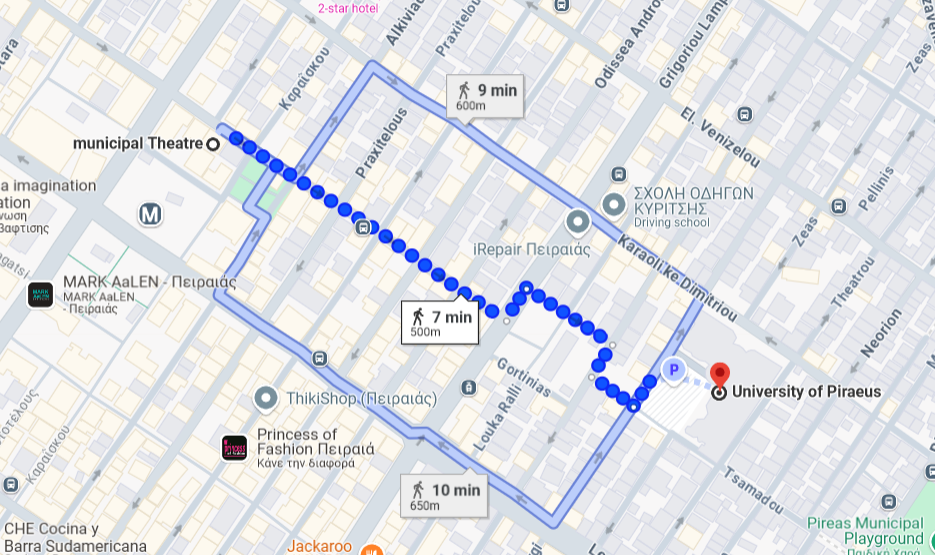 Για περισσότερες πληροφορίες μπορείτε να έλθετε σε επαφή με  :Πρώτη ΗμέραΠρώτη ΗμέραΠρώτη ΗμέραΧαιρετισμοίΧαιρετισμοίΧαιρετισμοί11.00-11.10Χαιρετισμοί Χαιρετισμοί Στο δρόμο για τις φετινές ΕυρωεκλογέςΣτο δρόμο για τις φετινές ΕυρωεκλογέςΣτο δρόμο για τις φετινές Ευρωεκλογές11.10-11.20Ενημέρωση για τις επερχόμενες Ευρωπαϊκές ΕκλογέςΦίλιππος Καμάρης, Γραφείο Ευρωπαϊκού Κοινοβουλίου στην Ελλάδα11.20-11.40Η σημασία των Ευρωπαϊκών Εκλογών από Δημοσιογραφική σκοπιάΣταύρος Λυγερός, Δημοσιογράφος, Κοινοβουλευτικός, Πολιτικός και Διπλωματικός Συντάκτης,  Ειδικός σε θέματα Διεθνών Σχέσεων11.40-12.00Επικοινωνώντας το  μήνυμα των   φετινών ΕυρωεκλογώνΕυτύχης Βαρδουλάκης, Σύμβουλος Πολιτικής Επικοινωνίας12:00-12.20Παραπληροφόρηση και ΕυρωεκλογέςΜαρία Μερκουράκη, Δικηγόρος, Υπ. Διδάκτωρ στη Σχολή Δημοσιογραφίας και Μέσων Μαζικής Επικοινωνίας του Αριστοτελείου Πανεπιστημίου ΘεσσαλονίκηςΑναλύοντας δεδομένα σε σχέση με τις ΕυρωεκλογέςΑναλύοντας δεδομένα σε σχέση με τις ΕυρωεκλογέςΑναλύοντας δεδομένα σε σχέση με τις Ευρωεκλογές12.20-12.40Τα ανοιχτά δεδομένα που παρέχονται από τους Ευρωπαϊκούς θεσμούς και η αξιοποίηση τουςΝικόλαος Πεταλάς, Υπηρεσία Εκδόσεων της Ευρωπαϊκής Ένωσης12.40-13.00Τα infographics ως εργαλείο πολιτικής ανάλυσηςΠάνος Κωνσταντόπουλος , Ιδρυτής και Εικαστικός στην Greek Infographics, Μέλος της Ένωσης Συντακτών13.00-13.20Δεδομένα και  ανοιχτή διακυβέρνησηΑλέξανδρος Μελίδης, Γενικός Διευθυντής ΕΕΛΛΑΚ - Οργανισμός Ανοιχτών ΤεχνολογιώνΔιάλειμμα για φαγητόΔιάλειμμα για φαγητόΔιάλειμμα για φαγητόΔιαγωνισμόςΔιαγωνισμόςΔιαγωνισμός13.50 14.00Παρουσίαση διαγωνισμού14.00-17.00Υλοποίηση έργωνMia Sea - FOUNDER & DIRECTOR – AEGISΔεύτερη ΗμέραΔεύτερη ΗμέραΔεύτερη Ημέρα10.00-14.30Υλοποίηση έργωνΕλαφρύ ΓεύμαΕλαφρύ ΓεύμαΕλαφρύ Γεύμα15.30-16.30Παρουσιάσεις16.30-17.00Αξιολόγηση και Απονομή βραβείωνΠάνος Κωνσταντόπουλος , Ιδρυτής και Εικαστικός στην Greek Infographics, Μέλος της Ένωσης ΣυντακτώνΜιχάλης Μπούρμπος, Προϊστάμενος Πληροφορικής Δήμου ΠειραιάΜαρία Μερκουράκη, Δικηγόρος, Υπ. Διδάκτωρ στη Σχολή Δημοσιογραφίας και Μέσων Μαζικής Επικοινωνίας του ΑΠΘ